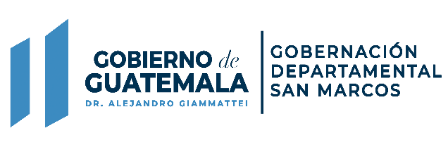 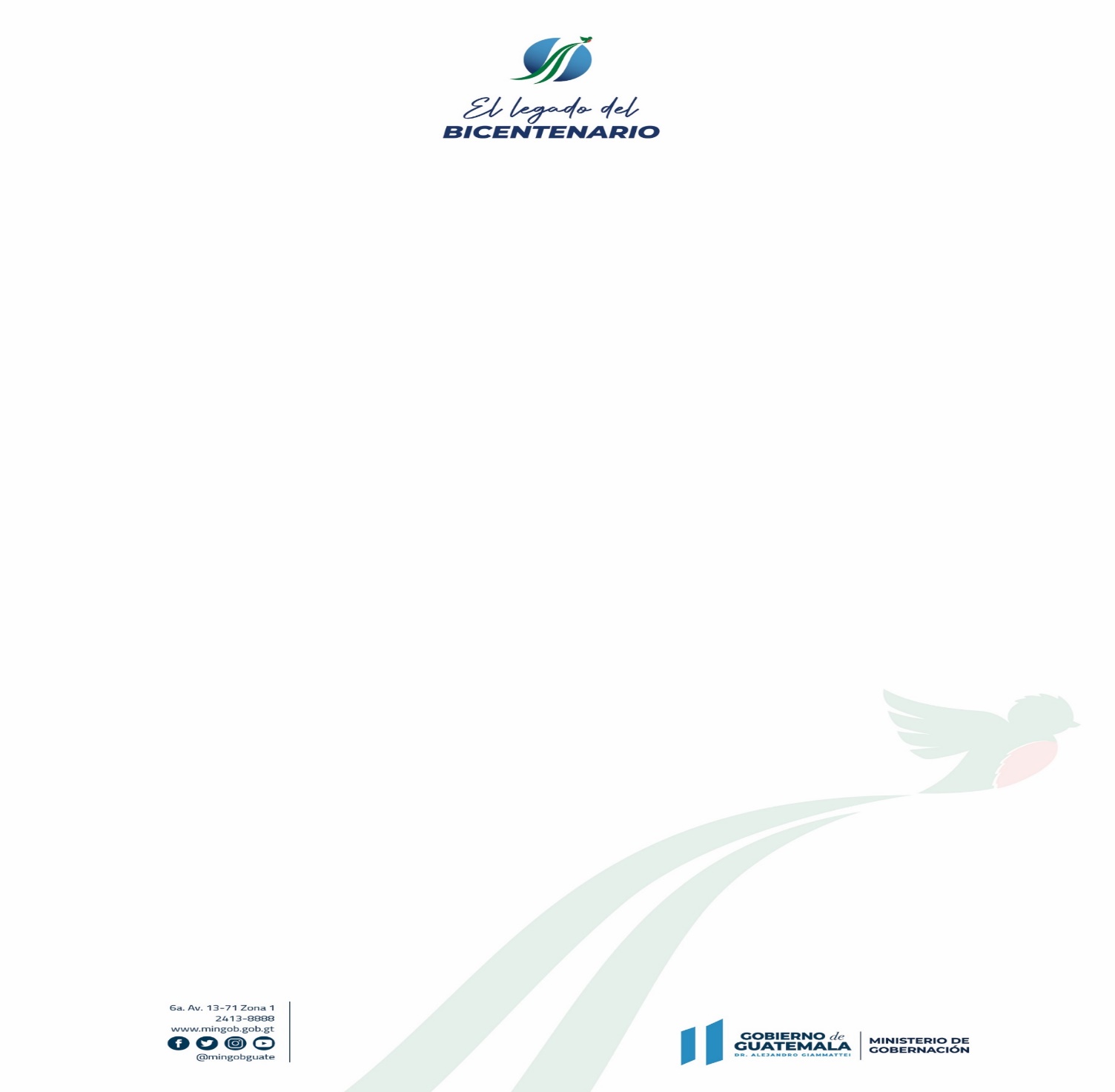 JUNIO 2021Numeral 25. Inciso 10En caso de las entidades no gubernamentales o de carácter privado que manejen o administren fondos públicos debe hacer pública la información obligatoria contenida en los numerales anteriores, relacionada únicamente a las compras y contrataciones que realicen con dichos fondos.En la Gobernación Departamental de San Marcos,  se manejan fondos y se publican en los numerales 12 y 22 del presente capitulo.  San Marcos, 30 de junio de 2021Zoraya Janette  Orozco NavarroJefe Administrativo Financiero